SBOR DOBROVOLNÝCH HASIČŮ VÁŽANY ZVE RODINY NA TRADIČNÍ VÝLET POŘÁDANÝ KE DNI DĚTÍKAM: PERMONIUM OSLAVANY, PARKOVÁ ŽELEZNIČNÍ DRÁHA  ZA OLYMPIÍ BRNO 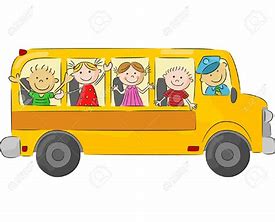 KDY: V NEDĚLI  9. ČERVNA ODJEZD: V 8:45 HODIN Z NÁVSIPŘÍJEZD: KOLEM 17. HODINY(SDH HRADÍ AUTOBUSOVOU DOPRAVU)NAHLÁSIT SE MŮŽETE U LUCIE ŠMERALOVÉ(TEL.: 736 225 946, E-MAIL: lucie.smeralova@seznam.cz)